فرم شناسنامه خدمت دستگاه اجرایی  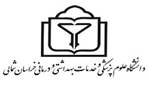 1- عنوان خدمت: فرایند  ارائه خدمات در  بخش نوزادان1- عنوان خدمت: فرایند  ارائه خدمات در  بخش نوزادان1- عنوان خدمت: فرایند  ارائه خدمات در  بخش نوزادان1- عنوان خدمت: فرایند  ارائه خدمات در  بخش نوزادان1- عنوان خدمت: فرایند  ارائه خدمات در  بخش نوزادان1- عنوان خدمت: فرایند  ارائه خدمات در  بخش نوزادان1- عنوان خدمت: فرایند  ارائه خدمات در  بخش نوزادان2- شناسه خدمت : بهبود کیفیت – دفتر پرستاری2- شناسه خدمت : بهبود کیفیت – دفتر پرستاری2- شناسه خدمت : بهبود کیفیت – دفتر پرستاری2- شناسه خدمت : بهبود کیفیت – دفتر پرستاری2- شناسه خدمت : بهبود کیفیت – دفتر پرستاری2- شناسه خدمت : بهبود کیفیت – دفتر پرستاری2- شناسه خدمت : بهبود کیفیت – دفتر پرستاری2- شناسه خدمت : بهبود کیفیت – دفتر پرستاری2- شناسه خدمت : بهبود کیفیت – دفتر پرستاری2- شناسه خدمت : بهبود کیفیت – دفتر پرستاری2- شناسه خدمت : بهبود کیفیت – دفتر پرستاری2- شناسه خدمت : بهبود کیفیت – دفتر پرستاری2- شناسه خدمت : بهبود کیفیت – دفتر پرستاری2- شناسه خدمت : بهبود کیفیت – دفتر پرستاری3- ارائه دهنده خدمتنام دستگاه اجرایی:  بیمارستان بنت الهدی خراسان شمالینام دستگاه اجرایی:  بیمارستان بنت الهدی خراسان شمالینام دستگاه اجرایی:  بیمارستان بنت الهدی خراسان شمالینام دستگاه اجرایی:  بیمارستان بنت الهدی خراسان شمالینام دستگاه اجرایی:  بیمارستان بنت الهدی خراسان شمالینام دستگاه اجرایی:  بیمارستان بنت الهدی خراسان شمالینام دستگاه اجرایی:  بیمارستان بنت الهدی خراسان شمالینام دستگاه اجرایی:  بیمارستان بنت الهدی خراسان شمالینام دستگاه اجرایی:  بیمارستان بنت الهدی خراسان شمالینام دستگاه اجرایی:  بیمارستان بنت الهدی خراسان شمالینام دستگاه اجرایی:  بیمارستان بنت الهدی خراسان شمالینام دستگاه اجرایی:  بیمارستان بنت الهدی خراسان شمالینام دستگاه اجرایی:  بیمارستان بنت الهدی خراسان شمالینام دستگاه اجرایی:  بیمارستان بنت الهدی خراسان شمالینام دستگاه اجرایی:  بیمارستان بنت الهدی خراسان شمالینام دستگاه اجرایی:  بیمارستان بنت الهدی خراسان شمالینام دستگاه اجرایی:  بیمارستان بنت الهدی خراسان شمالینام دستگاه اجرایی:  بیمارستان بنت الهدی خراسان شمالینام دستگاه اجرایی:  بیمارستان بنت الهدی خراسان شمالینام دستگاه اجرایی:  بیمارستان بنت الهدی خراسان شمالی3- ارائه دهنده خدمتنام دستگاه مادر: وزارت بهداشت و درمان و آموزش پزشکینام دستگاه مادر: وزارت بهداشت و درمان و آموزش پزشکینام دستگاه مادر: وزارت بهداشت و درمان و آموزش پزشکینام دستگاه مادر: وزارت بهداشت و درمان و آموزش پزشکینام دستگاه مادر: وزارت بهداشت و درمان و آموزش پزشکینام دستگاه مادر: وزارت بهداشت و درمان و آموزش پزشکینام دستگاه مادر: وزارت بهداشت و درمان و آموزش پزشکینام دستگاه مادر: وزارت بهداشت و درمان و آموزش پزشکینام دستگاه مادر: وزارت بهداشت و درمان و آموزش پزشکینام دستگاه مادر: وزارت بهداشت و درمان و آموزش پزشکینام دستگاه مادر: وزارت بهداشت و درمان و آموزش پزشکینام دستگاه مادر: وزارت بهداشت و درمان و آموزش پزشکینام دستگاه مادر: وزارت بهداشت و درمان و آموزش پزشکینام دستگاه مادر: وزارت بهداشت و درمان و آموزش پزشکینام دستگاه مادر: وزارت بهداشت و درمان و آموزش پزشکینام دستگاه مادر: وزارت بهداشت و درمان و آموزش پزشکینام دستگاه مادر: وزارت بهداشت و درمان و آموزش پزشکینام دستگاه مادر: وزارت بهداشت و درمان و آموزش پزشکینام دستگاه مادر: وزارت بهداشت و درمان و آموزش پزشکینام دستگاه مادر: وزارت بهداشت و درمان و آموزش پزشکی4- مشخصات خدمتشرح خدمتفرایند راهنمای مراجعین به اورژانسفرایند راهنمای مراجعین به اورژانسفرایند راهنمای مراجعین به اورژانسفرایند راهنمای مراجعین به اورژانسفرایند راهنمای مراجعین به اورژانسفرایند راهنمای مراجعین به اورژانسفرایند راهنمای مراجعین به اورژانسفرایند راهنمای مراجعین به اورژانسفرایند راهنمای مراجعین به اورژانسفرایند راهنمای مراجعین به اورژانسفرایند راهنمای مراجعین به اورژانسفرایند راهنمای مراجعین به اورژانسفرایند راهنمای مراجعین به اورژانسفرایند راهنمای مراجعین به اورژانسفرایند راهنمای مراجعین به اورژانسفرایند راهنمای مراجعین به اورژانسفرایند راهنمای مراجعین به اورژانسفرایند راهنمای مراجعین به اورژانسفرایند راهنمای مراجعین به اورژانس4- مشخصات خدمتنوع خدمت    خدمت به شهروندان (G2C)   خدمت به کسب و کار (G2B) خدمت به دیگردستگاه های دولتی(G2G)    خدمت به شهروندان (G2C)   خدمت به کسب و کار (G2B) خدمت به دیگردستگاه های دولتی(G2G)    خدمت به شهروندان (G2C)   خدمت به کسب و کار (G2B) خدمت به دیگردستگاه های دولتی(G2G)    خدمت به شهروندان (G2C)   خدمت به کسب و کار (G2B) خدمت به دیگردستگاه های دولتی(G2G)    خدمت به شهروندان (G2C)   خدمت به کسب و کار (G2B) خدمت به دیگردستگاه های دولتی(G2G)    خدمت به شهروندان (G2C)   خدمت به کسب و کار (G2B) خدمت به دیگردستگاه های دولتی(G2G)    خدمت به شهروندان (G2C)   خدمت به کسب و کار (G2B) خدمت به دیگردستگاه های دولتی(G2G)    خدمت به شهروندان (G2C)   خدمت به کسب و کار (G2B) خدمت به دیگردستگاه های دولتی(G2G) نوع مخاطبیننوع مخاطبیننوع مخاطبیننوزادنوزادنوزادنوزادنوزادنوزادنوزادنوزاد4- مشخصات خدمتماهیت خدمت           حاکمیتی          حاکمیتی          حاکمیتی          حاکمیتی          حاکمیتی          حاکمیتی          حاکمیتی          حاکمیتی          حاکمیتی    تصدی گری    تصدی گری    تصدی گری    تصدی گری    تصدی گری    تصدی گری    تصدی گری    تصدی گری    تصدی گری    تصدی گری4- مشخصات خدمتسطح خدمت        ملی        ملی         منطقه ای         منطقه ای         منطقه ای         منطقه ای         منطقه ای         منطقه ای         منطقه ای   استانی   استانی   استانی   استانی   استانی        شهری        شهری     روستایی     روستایی     روستایی4- مشخصات خدمترویداد مرتبط با:    تولد         آموزش        آموزش         سلامت         سلامت         سلامت         سلامت   مالیات   مالیات   مالیات    کسب و کار    کسب و کار    کسب و کار           تامین اجتماعی           تامین اجتماعی           تامین اجتماعی           تامین اجتماعی   ثبت مالکیت    ثبت مالکیت 4- مشخصات خدمترویداد مرتبط با:    تاسیسات شهری     تاسیسات شهری     تاسیسات شهری    بیمه   بیمه   بیمه   بیمه   ازدواج   ازدواج   ازدواج        بازنشستگی        بازنشستگی        بازنشستگی   مدارک و گواهینامهها   مدارک و گواهینامهها   مدارک و گواهینامهها   مدارک و گواهینامهها  وفاتسایر4- مشخصات خدمتنحوه آغاز خدمت    تقاضای گیرنده خدمت        تقاضای گیرنده خدمت        تقاضای گیرنده خدمت        تقاضای گیرنده خدمت          فرارسیدن زمانی مشخص        فرارسیدن زمانی مشخص        فرارسیدن زمانی مشخص        فرارسیدن زمانی مشخص        فرارسیدن زمانی مشخص        فرارسیدن زمانی مشخص        فرارسیدن زمانی مشخص        فرارسیدن زمانی مشخص      رخداد رویدادی مشخص     رخداد رویدادی مشخص     رخداد رویدادی مشخص     رخداد رویدادی مشخص     رخداد رویدادی مشخص     رخداد رویدادی مشخص     رخداد رویدادی مشخص 4- مشخصات خدمتنحوه آغاز خدمت   تشخیص دستگاه   تشخیص دستگاه   تشخیص دستگاه   تشخیص دستگاه    سایر:  ...     سایر:  ...     سایر:  ...     سایر:  ...     سایر:  ...     سایر:  ...     سایر:  ...     سایر:  ...     سایر:  ...     سایر:  ...     سایر:  ...     سایر:  ...     سایر:  ...     سایر:  ...     سایر:  ... 4- مشخصات خدمتمدارک لازم برای انجام خدمتپرونده پزشکی بیمارپرونده پزشکی بیمارپرونده پزشکی بیمارپرونده پزشکی بیمارپرونده پزشکی بیمارپرونده پزشکی بیمارپرونده پزشکی بیمارپرونده پزشکی بیمارپرونده پزشکی بیمارپرونده پزشکی بیمارپرونده پزشکی بیمارپرونده پزشکی بیمارپرونده پزشکی بیمارپرونده پزشکی بیمارپرونده پزشکی بیمارپرونده پزشکی بیمارپرونده پزشکی بیمارپرونده پزشکی بیمارپرونده پزشکی بیمار4- مشخصات خدمتقوانین و مقررات بالادستی کلیه  آیین نامه ها و دستور العمل های وزارت بهداشت و قوانین و مقررات مرتبط با سلامت ابلاغی ومدارک پزشکی کلیه  آیین نامه ها و دستور العمل های وزارت بهداشت و قوانین و مقررات مرتبط با سلامت ابلاغی ومدارک پزشکی کلیه  آیین نامه ها و دستور العمل های وزارت بهداشت و قوانین و مقررات مرتبط با سلامت ابلاغی ومدارک پزشکی کلیه  آیین نامه ها و دستور العمل های وزارت بهداشت و قوانین و مقررات مرتبط با سلامت ابلاغی ومدارک پزشکی کلیه  آیین نامه ها و دستور العمل های وزارت بهداشت و قوانین و مقررات مرتبط با سلامت ابلاغی ومدارک پزشکی کلیه  آیین نامه ها و دستور العمل های وزارت بهداشت و قوانین و مقررات مرتبط با سلامت ابلاغی ومدارک پزشکی کلیه  آیین نامه ها و دستور العمل های وزارت بهداشت و قوانین و مقررات مرتبط با سلامت ابلاغی ومدارک پزشکی کلیه  آیین نامه ها و دستور العمل های وزارت بهداشت و قوانین و مقررات مرتبط با سلامت ابلاغی ومدارک پزشکی کلیه  آیین نامه ها و دستور العمل های وزارت بهداشت و قوانین و مقررات مرتبط با سلامت ابلاغی ومدارک پزشکی کلیه  آیین نامه ها و دستور العمل های وزارت بهداشت و قوانین و مقررات مرتبط با سلامت ابلاغی ومدارک پزشکی کلیه  آیین نامه ها و دستور العمل های وزارت بهداشت و قوانین و مقررات مرتبط با سلامت ابلاغی ومدارک پزشکی کلیه  آیین نامه ها و دستور العمل های وزارت بهداشت و قوانین و مقررات مرتبط با سلامت ابلاغی ومدارک پزشکی کلیه  آیین نامه ها و دستور العمل های وزارت بهداشت و قوانین و مقررات مرتبط با سلامت ابلاغی ومدارک پزشکی کلیه  آیین نامه ها و دستور العمل های وزارت بهداشت و قوانین و مقررات مرتبط با سلامت ابلاغی ومدارک پزشکی کلیه  آیین نامه ها و دستور العمل های وزارت بهداشت و قوانین و مقررات مرتبط با سلامت ابلاغی ومدارک پزشکی کلیه  آیین نامه ها و دستور العمل های وزارت بهداشت و قوانین و مقررات مرتبط با سلامت ابلاغی ومدارک پزشکی کلیه  آیین نامه ها و دستور العمل های وزارت بهداشت و قوانین و مقررات مرتبط با سلامت ابلاغی ومدارک پزشکی کلیه  آیین نامه ها و دستور العمل های وزارت بهداشت و قوانین و مقررات مرتبط با سلامت ابلاغی ومدارک پزشکی کلیه  آیین نامه ها و دستور العمل های وزارت بهداشت و قوانین و مقررات مرتبط با سلامت ابلاغی ومدارک پزشکی5- جزییات خدمتآمار تعداد خدمت گیرندگان                 متغیر است حدودا 10  خدمت گیرندگان در:       ماه         فصل          سالمتغیر است حدودا 10  خدمت گیرندگان در:       ماه         فصل          سالمتغیر است حدودا 10  خدمت گیرندگان در:       ماه         فصل          سالمتغیر است حدودا 10  خدمت گیرندگان در:       ماه         فصل          سالمتغیر است حدودا 10  خدمت گیرندگان در:       ماه         فصل          سالمتغیر است حدودا 10  خدمت گیرندگان در:       ماه         فصل          سالمتغیر است حدودا 10  خدمت گیرندگان در:       ماه         فصل          سالمتغیر است حدودا 10  خدمت گیرندگان در:       ماه         فصل          سالمتغیر است حدودا 10  خدمت گیرندگان در:       ماه         فصل          سالمتغیر است حدودا 10  خدمت گیرندگان در:       ماه         فصل          سالمتغیر است حدودا 10  خدمت گیرندگان در:       ماه         فصل          سالمتغیر است حدودا 10  خدمت گیرندگان در:       ماه         فصل          سالمتغیر است حدودا 10  خدمت گیرندگان در:       ماه         فصل          سالمتغیر است حدودا 10  خدمت گیرندگان در:       ماه         فصل          سالمتغیر است حدودا 10  خدمت گیرندگان در:       ماه         فصل          سالمتغیر است حدودا 10  خدمت گیرندگان در:       ماه         فصل          سالمتغیر است حدودا 10  خدمت گیرندگان در:       ماه         فصل          سالمتغیر است حدودا 10  خدمت گیرندگان در:       ماه         فصل          سالمتغیر است حدودا 10  خدمت گیرندگان در:       ماه         فصل          سال5- جزییات خدمتمتوسط مدت زمان ارایه خدمت:2.5 تا 3 روز2.5 تا 3 روز2.5 تا 3 روز2.5 تا 3 روز2.5 تا 3 روز2.5 تا 3 روز2.5 تا 3 روز2.5 تا 3 روز2.5 تا 3 روز2.5 تا 3 روز2.5 تا 3 روز2.5 تا 3 روز2.5 تا 3 روز2.5 تا 3 روز2.5 تا 3 روز2.5 تا 3 روز2.5 تا 3 روز2.5 تا 3 روز2.5 تا 3 روز5- جزییات خدمتتواتر  یکبار برای همیشه       بصورت مستمر         هر دو هفته یکبار در: ماه      فصل           سال  یکبار برای همیشه       بصورت مستمر         هر دو هفته یکبار در: ماه      فصل           سال  یکبار برای همیشه       بصورت مستمر         هر دو هفته یکبار در: ماه      فصل           سال  یکبار برای همیشه       بصورت مستمر         هر دو هفته یکبار در: ماه      فصل           سال  یکبار برای همیشه       بصورت مستمر         هر دو هفته یکبار در: ماه      فصل           سال  یکبار برای همیشه       بصورت مستمر         هر دو هفته یکبار در: ماه      فصل           سال  یکبار برای همیشه       بصورت مستمر         هر دو هفته یکبار در: ماه      فصل           سال  یکبار برای همیشه       بصورت مستمر         هر دو هفته یکبار در: ماه      فصل           سال  یکبار برای همیشه       بصورت مستمر         هر دو هفته یکبار در: ماه      فصل           سال  یکبار برای همیشه       بصورت مستمر         هر دو هفته یکبار در: ماه      فصل           سال  یکبار برای همیشه       بصورت مستمر         هر دو هفته یکبار در: ماه      فصل           سال  یکبار برای همیشه       بصورت مستمر         هر دو هفته یکبار در: ماه      فصل           سال  یکبار برای همیشه       بصورت مستمر         هر دو هفته یکبار در: ماه      فصل           سال  یکبار برای همیشه       بصورت مستمر         هر دو هفته یکبار در: ماه      فصل           سال  یکبار برای همیشه       بصورت مستمر         هر دو هفته یکبار در: ماه      فصل           سال  یکبار برای همیشه       بصورت مستمر         هر دو هفته یکبار در: ماه      فصل           سال  یکبار برای همیشه       بصورت مستمر         هر دو هفته یکبار در: ماه      فصل           سال  یکبار برای همیشه       بصورت مستمر         هر دو هفته یکبار در: ماه      فصل           سال  یکبار برای همیشه       بصورت مستمر         هر دو هفته یکبار در: ماه      فصل           سال5- جزییات خدمتتعداد بار مراجعه حضوری2-1 بار2-1 بار2-1 بار2-1 بار2-1 بار2-1 بار2-1 بار2-1 بار2-1 بار2-1 بار2-1 بار2-1 بار2-1 بار2-1 بار2-1 بار2-1 بار2-1 بار2-1 بار2-1 بار5- جزییات خدمتهزینه ارایه خدمت(ریال) به خدمت گیرندگانمبلغ(مبالغ)مبلغ(مبالغ)مبلغ(مبالغ)مبلغ(مبالغ)مبلغ(مبالغ)مبلغ(مبالغ)شماره حساب (های) بانکیشماره حساب (های) بانکیشماره حساب (های) بانکیشماره حساب (های) بانکیشماره حساب (های) بانکیشماره حساب (های) بانکیشماره حساب (های) بانکیشماره حساب (های) بانکیشماره حساب (های) بانکیپرداخت بصورت الکترونیکپرداخت بصورت الکترونیکپرداخت بصورت الکترونیکپرداخت بصورت الکترونیک5- جزییات خدمتهزینه ارایه خدمت(ریال) به خدمت گیرندگان5- جزییات خدمتهزینه ارایه خدمت(ریال) به خدمت گیرندگان5- جزییات خدمتهزینه ارایه خدمت(ریال) به خدمت گیرندگان6- نحوه دسترسی به خدمتآدرس دقیق و مستقیم خدمت در وبگاه در صورت الکترونیکی بودن همه یا بخشی از آن  : آدرس دقیق و مستقیم خدمت در وبگاه در صورت الکترونیکی بودن همه یا بخشی از آن  : آدرس دقیق و مستقیم خدمت در وبگاه در صورت الکترونیکی بودن همه یا بخشی از آن  : آدرس دقیق و مستقیم خدمت در وبگاه در صورت الکترونیکی بودن همه یا بخشی از آن  : آدرس دقیق و مستقیم خدمت در وبگاه در صورت الکترونیکی بودن همه یا بخشی از آن  : آدرس دقیق و مستقیم خدمت در وبگاه در صورت الکترونیکی بودن همه یا بخشی از آن  : آدرس دقیق و مستقیم خدمت در وبگاه در صورت الکترونیکی بودن همه یا بخشی از آن  : 6- نحوه دسترسی به خدمت6- نحوه دسترسی به خدمتنام سامانه مربوط به خدمت در صورت الکترونیکی بودن همه یا بخشی از آن:نام سامانه مربوط به خدمت در صورت الکترونیکی بودن همه یا بخشی از آن:نام سامانه مربوط به خدمت در صورت الکترونیکی بودن همه یا بخشی از آن:نام سامانه مربوط به خدمت در صورت الکترونیکی بودن همه یا بخشی از آن:6- نحوه دسترسی به خدمتمراحل خدمتنوع ارائهرسانه ارتباطی خدمترسانه ارتباطی خدمترسانه ارتباطی خدمترسانه ارتباطی خدمترسانه ارتباطی خدمت6- نحوه دسترسی به خدمتدر مرحله اطلاع رسانی خدمتالکترونیکی    ااینترنتی (مانند وبگاه دستگاه)                 تلفن همراه (برنامه کاربردی)        پست الکترونیک                                ارسال پستی      تلفن گويا يا مرکز تماس                      پيام کوتاه       سایر(باذکرنحوه دسترسی)     ااینترنتی (مانند وبگاه دستگاه)                 تلفن همراه (برنامه کاربردی)        پست الکترونیک                                ارسال پستی      تلفن گويا يا مرکز تماس                      پيام کوتاه       سایر(باذکرنحوه دسترسی)     ااینترنتی (مانند وبگاه دستگاه)                 تلفن همراه (برنامه کاربردی)        پست الکترونیک                                ارسال پستی      تلفن گويا يا مرکز تماس                      پيام کوتاه       سایر(باذکرنحوه دسترسی)     ااینترنتی (مانند وبگاه دستگاه)                 تلفن همراه (برنامه کاربردی)        پست الکترونیک                                ارسال پستی      تلفن گويا يا مرکز تماس                      پيام کوتاه       سایر(باذکرنحوه دسترسی)     ااینترنتی (مانند وبگاه دستگاه)                 تلفن همراه (برنامه کاربردی)        پست الکترونیک                                ارسال پستی      تلفن گويا يا مرکز تماس                      پيام کوتاه       سایر(باذکرنحوه دسترسی) 6- نحوه دسترسی به خدمتدر مرحله اطلاع رسانی خدمت    غیرالکترونیکیذکر ضرورت مراجعه حضوری   جهت احراز اصالت فرد      جهت احراز اصالت مدرک      نبود زیرساخت ارتباطی مناسبسایر:  اطلاع رسانی و نصب تراکت در کلیه مراکز درمانی- جهت سهولت دسترسی براي کسانی که امکان دسترسی الکترونیکی برایشان فراهم نیست   جهت احراز اصالت فرد      جهت احراز اصالت مدرک      نبود زیرساخت ارتباطی مناسبسایر:  اطلاع رسانی و نصب تراکت در کلیه مراکز درمانی- جهت سهولت دسترسی براي کسانی که امکان دسترسی الکترونیکی برایشان فراهم نیست   جهت احراز اصالت فرد      جهت احراز اصالت مدرک      نبود زیرساخت ارتباطی مناسبسایر:  اطلاع رسانی و نصب تراکت در کلیه مراکز درمانی- جهت سهولت دسترسی براي کسانی که امکان دسترسی الکترونیکی برایشان فراهم نیستمراجعه به دستگاه:  ملی   استانی   شهرستانی6- نحوه دسترسی به خدمتدر مرحله درخواست خدمتالکترونیکی    اینترنتی (مانند وبگاه دستگاه)              تلفن همراه (برنامه کاربردی)     پست الکترونیک                             ارسال پستی    تلفن گويا يا مرکز تماس                   پيام کوتاه    دفاتر پيشخوان  شماره قرارداد واگذاری خدمات به دفاتر پیشخوان:   عناوین مشابه دفاتر پیشخوان    سایر(باذکرنحوه دسترسی)     اینترنتی (مانند وبگاه دستگاه)              تلفن همراه (برنامه کاربردی)     پست الکترونیک                             ارسال پستی    تلفن گويا يا مرکز تماس                   پيام کوتاه    دفاتر پيشخوان  شماره قرارداد واگذاری خدمات به دفاتر پیشخوان:   عناوین مشابه دفاتر پیشخوان    سایر(باذکرنحوه دسترسی)     اینترنتی (مانند وبگاه دستگاه)              تلفن همراه (برنامه کاربردی)     پست الکترونیک                             ارسال پستی    تلفن گويا يا مرکز تماس                   پيام کوتاه    دفاتر پيشخوان  شماره قرارداد واگذاری خدمات به دفاتر پیشخوان:   عناوین مشابه دفاتر پیشخوان    سایر(باذکرنحوه دسترسی)     اینترنتی (مانند وبگاه دستگاه)              تلفن همراه (برنامه کاربردی)     پست الکترونیک                             ارسال پستی    تلفن گويا يا مرکز تماس                   پيام کوتاه    دفاتر پيشخوان  شماره قرارداد واگذاری خدمات به دفاتر پیشخوان:   عناوین مشابه دفاتر پیشخوان    سایر(باذکرنحوه دسترسی)     اینترنتی (مانند وبگاه دستگاه)              تلفن همراه (برنامه کاربردی)     پست الکترونیک                             ارسال پستی    تلفن گويا يا مرکز تماس                   پيام کوتاه    دفاتر پيشخوان  شماره قرارداد واگذاری خدمات به دفاتر پیشخوان:   عناوین مشابه دفاتر پیشخوان    سایر(باذکرنحوه دسترسی) 6- نحوه دسترسی به خدمتدر مرحله درخواست خدمتغیرالکترونیکیذکر ضرورت مراجعه حضوری          جهت احراز اصالت فرد         جهت احراز اصالت مدرک   نبود زیرساخت ارتباطی مناسب       سایر:  تمایل خدمت گیرنده          جهت احراز اصالت فرد         جهت احراز اصالت مدرک   نبود زیرساخت ارتباطی مناسب       سایر:  تمایل خدمت گیرندهمراجعه به دستگاه:   ملی   استانی    شهرستانیمراجعه به دستگاه:   ملی   استانی    شهرستانی6- نحوه دسترسی به خدمتمرحله تولید خدمت(فرایند داخل دستگاه یا ارتباط با دیگر دستگاه ها )     الکترونیکی     اینترنتی (مانند درگاه دستگاه)              اینترانتی (مانند اینترانت داخلی دستگاه یا ERP)    پست الکترونیک                             سایر (باذکرنحوه دسترسی)     اینترنتی (مانند درگاه دستگاه)              اینترانتی (مانند اینترانت داخلی دستگاه یا ERP)    پست الکترونیک                             سایر (باذکرنحوه دسترسی)     اینترنتی (مانند درگاه دستگاه)              اینترانتی (مانند اینترانت داخلی دستگاه یا ERP)    پست الکترونیک                             سایر (باذکرنحوه دسترسی)     اینترنتی (مانند درگاه دستگاه)              اینترانتی (مانند اینترانت داخلی دستگاه یا ERP)    پست الکترونیک                             سایر (باذکرنحوه دسترسی)     اینترنتی (مانند درگاه دستگاه)              اینترانتی (مانند اینترانت داخلی دستگاه یا ERP)    پست الکترونیک                             سایر (باذکرنحوه دسترسی)6- نحوه دسترسی به خدمتمرحله تولید خدمت(فرایند داخل دستگاه یا ارتباط با دیگر دستگاه ها )     غیرالکترونیکیذکر ضرورت مراجعه حضوریگزارشات و مستندات حتما باید بصورت کتبی موجود باشند.جلسات حضوري جهت کار تیمی و استفاده از خرد جمعیگزارشات و مستندات حتما باید بصورت کتبی موجود باشند.جلسات حضوري جهت کار تیمی و استفاده از خرد جمعیگزارشات و مستندات حتما باید بصورت کتبی موجود باشند.جلسات حضوري جهت کار تیمی و استفاده از خرد جمعیگزارشات و مستندات حتما باید بصورت کتبی موجود باشند.جلسات حضوري جهت کار تیمی و استفاده از خرد جمعی6- نحوه دسترسی به خدمتدرمرحله ارائه خدمت    الکترونیکی    اینترنتی (مانند وبگاه دستگاه)                تلفن همراه (برنامه کاربردی)    پست الکترونیک                               ارسال پستی    تلفن گويا يا مرکز تماس                      پيام کوتاه    دفاتر پيشخوان شماره قرارداد واگذاری خدمات به دفاتر پیشخوان:   عناوین مشابه دفاتر پیشخوان    سایر(باذکرنحوه دسترسی)    اینترنتی (مانند وبگاه دستگاه)                تلفن همراه (برنامه کاربردی)    پست الکترونیک                               ارسال پستی    تلفن گويا يا مرکز تماس                      پيام کوتاه    دفاتر پيشخوان شماره قرارداد واگذاری خدمات به دفاتر پیشخوان:   عناوین مشابه دفاتر پیشخوان    سایر(باذکرنحوه دسترسی)    اینترنتی (مانند وبگاه دستگاه)                تلفن همراه (برنامه کاربردی)    پست الکترونیک                               ارسال پستی    تلفن گويا يا مرکز تماس                      پيام کوتاه    دفاتر پيشخوان شماره قرارداد واگذاری خدمات به دفاتر پیشخوان:   عناوین مشابه دفاتر پیشخوان    سایر(باذکرنحوه دسترسی)    اینترنتی (مانند وبگاه دستگاه)                تلفن همراه (برنامه کاربردی)    پست الکترونیک                               ارسال پستی    تلفن گويا يا مرکز تماس                      پيام کوتاه    دفاتر پيشخوان شماره قرارداد واگذاری خدمات به دفاتر پیشخوان:   عناوین مشابه دفاتر پیشخوان    سایر(باذکرنحوه دسترسی)    اینترنتی (مانند وبگاه دستگاه)                تلفن همراه (برنامه کاربردی)    پست الکترونیک                               ارسال پستی    تلفن گويا يا مرکز تماس                      پيام کوتاه    دفاتر پيشخوان شماره قرارداد واگذاری خدمات به دفاتر پیشخوان:   عناوین مشابه دفاتر پیشخوان    سایر(باذکرنحوه دسترسی)6- نحوه دسترسی به خدمتدرمرحله ارائه خدمتغیرالکترونیکیذکر ضرورت مراجعه حضوری       جهت احراز اصالت فرد       جهت احراز اصالت مدرک      نبود زیرساخت ارتباطی مناسب      سایر:  تمایل خدمت گیرنده       جهت احراز اصالت فرد       جهت احراز اصالت مدرک      نبود زیرساخت ارتباطی مناسب      سایر:  تمایل خدمت گیرندهمراجعه به دستگاه:   ملی   استانی   شهرستانیمراجعه به دستگاه:   ملی   استانی   شهرستانی7- ارتباط خدمت با سایر سامانه ها (بانکهای اطلاعاتی) در دستگاهنام سامانه های دیگرنام سامانه های دیگرفیلدهای موردتبادلفیلدهای موردتبادلفیلدهای موردتبادلفیلدهای موردتبادلفیلدهای موردتبادلاستعلام الکترونیکیاستعلام الکترونیکیاستعلام الکترونیکیاستعلام غیر الکترونیکی7- ارتباط خدمت با سایر سامانه ها (بانکهای اطلاعاتی) در دستگاهنام سامانه های دیگرنام سامانه های دیگرفیلدهای موردتبادلفیلدهای موردتبادلفیلدهای موردتبادلفیلدهای موردتبادلفیلدهای موردتبادلبرخطonlineبرخطonlineدستهای (Batch)استعلام غیر الکترونیکی7- ارتباط خدمت با سایر سامانه ها (بانکهای اطلاعاتی) در دستگاه7- ارتباط خدمت با سایر سامانه ها (بانکهای اطلاعاتی) در دستگاه7- ارتباط خدمت با سایر سامانه ها (بانکهای اطلاعاتی) در دستگاه8-ارتباط خدمت با سایر دستگاههای دیگرنام دستگاه دیگرفیلدهای موردتبادلمبلغ( در صورت پرداخت هزینه)استعلام الکترونیکیاستعلام الکترونیکیاستعلام الکترونیکیاگر استعلام غیرالکترونیکی است، استعلام توسط:اگر استعلام غیرالکترونیکی است، استعلام توسط:اگر استعلام غیرالکترونیکی است، استعلام توسط:8-ارتباط خدمت با سایر دستگاههای دیگرنام دستگاه دیگرفیلدهای موردتبادلمبلغ( در صورت پرداخت هزینه)برخطonlineدستهای (Batch)دستهای (Batch)اگر استعلام غیرالکترونیکی است، استعلام توسط:اگر استعلام غیرالکترونیکی است، استعلام توسط:اگر استعلام غیرالکترونیکی است، استعلام توسط:8-ارتباط خدمت با سایر دستگاههای دیگراداره کل بازرسی استان سامانه رسیدگی به شکایات و اعلامات سازمان بازرسیسامانه رسیدگی به شکایات و اعلامات سازمان بازرسیرایگاه    دستگاه    مراجعه کننده    دستگاه    مراجعه کننده    دستگاه    مراجعه کننده8-ارتباط خدمت با سایر دستگاههای دیگراستانداری – مدیرت بازرسی و حقوقی    دستگاه    مراجعه کننده    دستگاه    مراجعه کننده    دستگاه    مراجعه کننده8-ارتباط خدمت با سایر دستگاههای دیگر    دستگاه    مراجعه کننده    دستگاه    مراجعه کننده    دستگاه    مراجعه کننده9- عناوین فرایندهای خدمت1-دریافت شکایت : فرایند پذیرش بیمار تا زمان ترخیص1-دریافت شکایت : فرایند پذیرش بیمار تا زمان ترخیص1-دریافت شکایت : فرایند پذیرش بیمار تا زمان ترخیص1-دریافت شکایت : فرایند پذیرش بیمار تا زمان ترخیص1-دریافت شکایت : فرایند پذیرش بیمار تا زمان ترخیص1-دریافت شکایت : فرایند پذیرش بیمار تا زمان ترخیص1-دریافت شکایت : فرایند پذیرش بیمار تا زمان ترخیص1-دریافت شکایت : فرایند پذیرش بیمار تا زمان ترخیص1-دریافت شکایت : فرایند پذیرش بیمار تا زمان ترخیص1-دریافت شکایت : فرایند پذیرش بیمار تا زمان ترخیص1-دریافت شکایت : فرایند پذیرش بیمار تا زمان ترخیص9- عناوین فرایندهای خدمت2-بررسی شکایت2-بررسی شکایت2-بررسی شکایت2-بررسی شکایت2-بررسی شکایت2-بررسی شکایت2-بررسی شکایت2-بررسی شکایت2-بررسی شکایت2-بررسی شکایت2-بررسی شکایت9- عناوین فرایندهای خدمت3-استعلام نظر تخصصی3-استعلام نظر تخصصی3-استعلام نظر تخصصی3-استعلام نظر تخصصی3-استعلام نظر تخصصی3-استعلام نظر تخصصی3-استعلام نظر تخصصی3-استعلام نظر تخصصی3-استعلام نظر تخصصی3-استعلام نظر تخصصی3-استعلام نظر تخصصی9- عناوین فرایندهای خدمت4-ارائه گزارش به شاکی4-ارائه گزارش به شاکی4-ارائه گزارش به شاکی4-ارائه گزارش به شاکی4-ارائه گزارش به شاکی4-ارائه گزارش به شاکی4-ارائه گزارش به شاکی4-ارائه گزارش به شاکی4-ارائه گزارش به شاکی4-ارائه گزارش به شاکی4-ارائه گزارش به شاکی10- نمودار ارتباطی فرایندهای خدمت10- نمودار ارتباطی فرایندهای خدمت10- نمودار ارتباطی فرایندهای خدمت10- نمودار ارتباطی فرایندهای خدمت10- نمودار ارتباطی فرایندهای خدمت10- نمودار ارتباطی فرایندهای خدمت10- نمودار ارتباطی فرایندهای خدمت10- نمودار ارتباطی فرایندهای خدمت10- نمودار ارتباطی فرایندهای خدمت10- نمودار ارتباطی فرایندهای خدمت10- نمودار ارتباطی فرایندهای خدمت10- نمودار ارتباطی فرایندهای خدمت